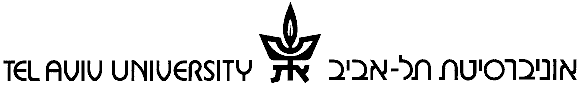 תאריך: _________________לכבוד 
מדור כ"א ובקרה 
אגף משאבי אנוש ____________אני מצהיר/ה בזאת כי, הילד/ים הרשום/ים בספח תעודת הזהות שלי (מצורף בזה) בחזקתי הבלעדית.על פי חוק משפחות חד הוריות התשנ"ב – 1992 ההגדרה של הורה יחיד לילד עד גיל 18 שרשום בספח תעודת הזהות שלו היא על פי אחד מהקריטריונים האלה:הורה שאינו נשוי ואין אדם הידוע בציבור כבן זוגוהורה נשוי /אשר חי בנפרד מבן זוגו שנתיים לפחות ופתח בהליכי גירושיםאם עגונה (כהגדרת הביטוח הלאומי)אם אשר חיה בנפרד מבעלה ושהתה במשך תקופה על פי המוגדר בחוק במקלט לנשים מוכות ופתחה בהליכי גירושיםהורה שהינו עולה חדש (בין שנה לשנתיים בארץ) ובן/בת זוגו אינו בארץמצבי המשפחתי הינו  (יש לבחור מתוך הקריטריונים הנ"ל): __________________.אני מתחייב/ת להודיע לאגף משאבי אנוש על כל שינוי במצבי המשפחתי.שם העובד/ת:_____________  			ת.ז. ____________________ חתימה_______________			תאריך________________